8 сентября в детском саду прошел спортивный праздник, посвященный Году Экологии в России. В празднике приняли участие дети старших групп. Они соревновались в быстроте, ловкости, бросали мячи через сетку и в кольцо. На праздник к детям пришла сама Экология и её верные друзья Вода, Огонь, Ветер, Земля и Солнце. Гости помогали участникам выполнить задания и пройти все этапы. В свою очередь дети пообещали, что будут беречь и охранять родную природу.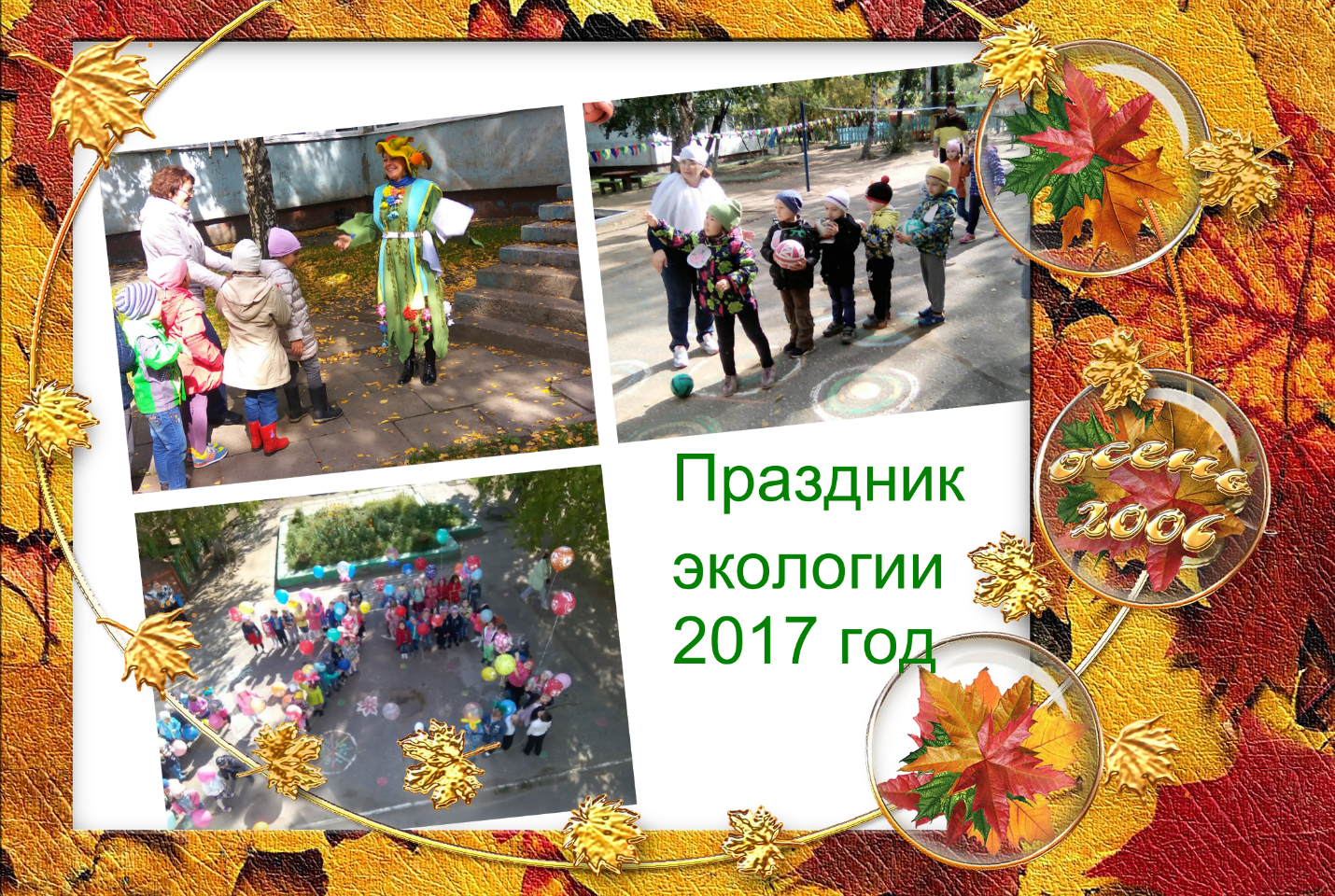 